Publicado en Marbella el 10/05/2016 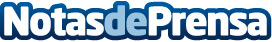 SMS+WhatsApp+Correo 3en1: WhatsAppMarketing, la plataforma más completa para el marketing y la publicidadLa empresa, especializada en envíos masivos de mensajes vía whatsapp, lanza su software más novedoso. El servicio 3en1 SMS+WhatsApp+Correo permite enviar recordatorios, notificaciones y variables todo en una misma campaña. Una herramienta que revoluciona la gestión empresarial y el sector de la comunicaciónDatos de contacto:Azahara Castrowww.WhatsappMarketing.es+34902992686Nota de prensa publicada en: https://www.notasdeprensa.es/sms-whatsapp-correo-3en1-whatsappmarketing-la Categorias: Comunicación Marketing Programación Veterinaria Emprendedores E-Commerce Software http://www.notasdeprensa.es